CITY PLANNING AND SUBURBAN RENEWAL COMMITTEE MINUTES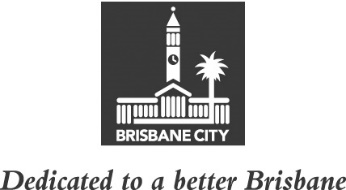 MEETING HELD ON TUESDAY 16 AUGUST 2022AT 10AMCOMMITTEE MEETING ROOM 2, LEVEL 2, CITY HALLMEMBERS PRESENT:Councillor Adam Allan (Civic Cabinet Chair), and Councillors Lisa Atwood, Peter Matic and Charles Strunk.OTHERS PRESENT:Councillor Steve Griffiths; David Chick, Divisional Manager, City Planning and Sustainability; Peta Harwood, Manager, Development Services, City Planning and Sustainability; Sharon Nicol, Strategic Planning Manager, City Planning and Economic Development, City Planning and Sustainability; Laura Listopad, Principal Heritage Officer, City Architecture and Heritage, City Planning and Economic Development; Tony Gleeson and Lucy Smith, Policy Liaison Officers, Civic Cabinet Chair’s Office, City Planning and Suburban Renewal Committee; Victor Tan, Council and Committee Coordinator, Council and Committee Liaison Office, Governance, Council and Committee Services, City Administration and Governance; and Kristy Ramirez, A/Council and Committee Officer, Council and Committee Liaison Office.APOLOGY:	An apology was submitted on behalf of the Deputy Chair (Councillor Fiona Hammond) and Councillor Kara Cook, and they were granted a leave of absence from the meeting on the motion of the Civic Cabinet Chair.MINUTES:The Minutes of the meeting held on 9 August 2022 copies of which had been forwarded to each Councillor, were presented by the Civic Cabinet Chair and taken as read and confirmed by the Committee.38	OTHER BUSINESSThe following matter was also considered by the Committee, and the decision reached was fully set out in the Committee’s report to Council:Committee presentation – Moorooka War Workers’ Housing Estate.CONFIRMED THIS			DAY OF				2022..........................................CIVIC CABINET CHAIR